FENTON HIGH SCHOOL
GIRLS VARSITY BASKETBALLFenton High School Girls Varsity Basketball beat Owosso High School 67-31Tuesday, January 8, 2019
7:00 PM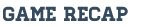 Korryn Smith scored a game-high 12 points to lead Fenton to a 67-31 win over visiting Owosso. Erin Conroy had 10 points, 4 rebounds, 5 assists and 4 steals and Lauren Murphy had 10 points and 2 steals. Chloe Idoni finished the night with 9 points, 11 rebounds, 2 assists and 5 steals and Samantha Whaling and Kyla Lynch each scored 7 points a piece. Fenton returns to the court next Tuesday, January 15th at Flushing.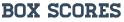 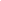 